Конспект внеклассного мероприятия для детей и родителейУвлекательное путешествие в мир знанийЦель:Познакомить родителей и детей с развивающими играми для подготовки к школе.Развивать у детей психические процессы: мышление, внимание, память..Научить детей и взрослых взаимодействовать друг с другом,  в роли игровых партнеров. Упражнять в складывании целого из частей.Воспитывать дружеские взаимоотношения между детьми, уважительное отношение к взрослым. Способствовать созданию положительного эмоционального настроения.Ход мероприятияВедущий: Здравствуйте, уважаемые родители  и дорогие ребята! Сегодня мы собрались, чтобы провести увлекательное путешествие в мир знаний. Ребята,  вы сегодня вместе с родителями, будете решать разные задачи,  а также выполнять задания на смекалку.Для начала нашего путешествия, нам надо обязательно разделится на две команды. У родителей команда будет называться «Всезнайки»,  а команда у детей «Знайки».Мы начинаем наше увлекательное путешествие в котором принимают участие 2 команды:  команда детей - «Знайки» команда родителей - «Всезнайки»У каждой команды должен быть  свой капитан. (Представление капитанов.)В состав жюри, которые будут оценивать ваши достижения, и следить за правильным выполнением заданий,  входят…(Перечисляют имена) Каждое задание оценивается по бальной системе. 3 балла – задание выполнено без ошибок2 балла - задание выполнено с одной ошибкой1 балл – задание выполнено с 2 и более ошибок. «Приветствие»Предлагаю командам поприветствовать друг друга.Команда «Знайки» (дети)Мы ребята дошколята, Очень умные ребятаВсе задачи мы решим И  Всезнаек  победим!Команда «Всезнайки» (родители)Знаем все, умеем все Нам не страшно не чего, Мы к победе все идемПервые места займем!1 Конкурс «Разминка»Команда «Знайки» (дети)Капуста, огурец, чеснок  – это…Тарелка, чашка, кастрюля – это…Царь грибовГде можно купить газету? А лекарство?Сколько месяцев в году?Столица РоссииУ какой фигуры нет ни начала, ни конца?Первая буква в алфавитеЧем квадрат отличается от прямоугольника?     10. На полке лежат 3 апельсина и 1 яблоко. Сколько овощей лежит на столе?Команда «Всезнайки» (родители)Что можно видеть с закрытыми глазами?Каких камней в море нет?Из какой посуды нельзя ничего есть?Что легче 1кг ваты или 1 кг железа?Чем оканчиваются день и ночь?У стола 4 угла. Если один угол отпилить, сколько углов останется?«Красна девица, а сердце – каменное». Что это?У какого растения самые большие плоды?      9.   Что теряет в полете любой космонавт?     10.  На дереве сидели 4 птицы. Охотник выстрелил в одну из них. Сколько птиц осталось на дереве?2 Конкурс  «Повтори рисунок»Командам раздаются листы в клетку и простые карандаши, необходимо скопировать рисунок по точкам.Задание для команды «Знайки»                          Задание для команды «Всезнайки»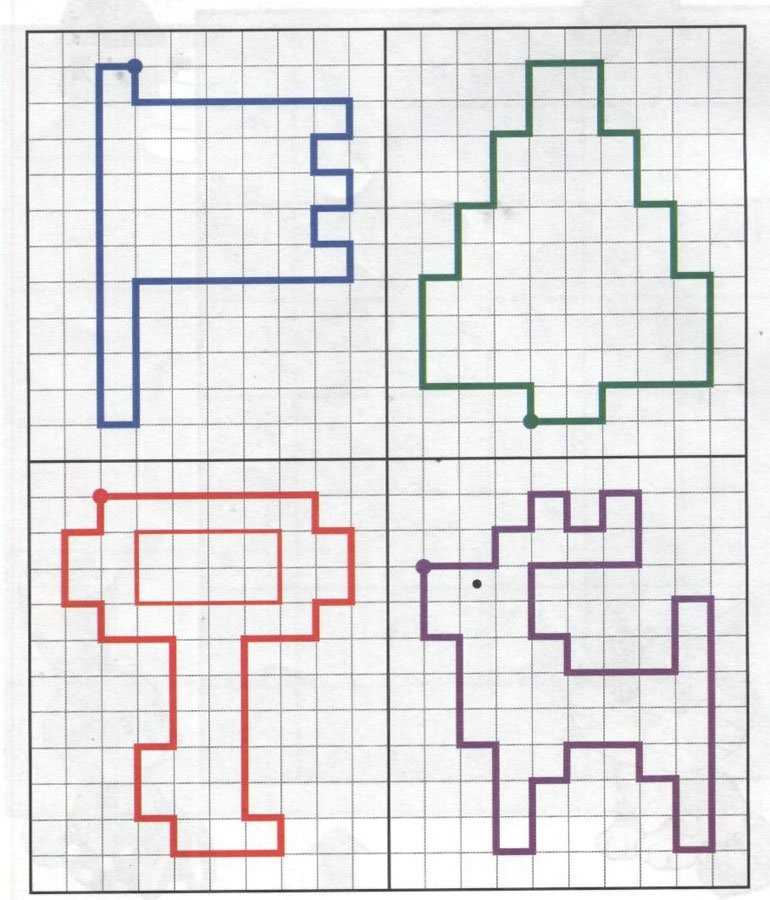 3 Конкурс. «Занимательные задачи».«Знайки» (дети)1. В дом вошла Маринка, а за ней пришла Кристинка. А потом пришел Игнат. Сколько стало всех ребят?«Всезнайки» (родители)1.На дереве сидят 4 птицы: 2 воробья, остальные вороны. Сколько ворон?«Знайки» (дети)2.На забор взлетел петух, повстречал еще там двух.Сколько стало петухов? У кого ответ готов?«Всезнайки» (родители)2. На столе 4 яблока. Одно из них разрезали пополам. Сколько яблок на столе?«Знайки» (дети)3. Ёжик по грибы пошёл  И 5 рыжиков нашёл 3 он положил в корзинку, Остальные же - на спинку. Сколько рыжиков возьмешь На своих иголках ёж? «Всезнайки» (родители)3. У бабушки Маши внучка Любаша, кот Пушок, собака Дружок. Сколько у бабушки внуков?«Знайки» (дети)4. У Катюше шесть тетрадок, Кляксы в них и беспорядок. Нужен Кате черновик. Миша, первый ученик, Дал еще тетрадку Кате. Сколько у нее тетрадей?  «Всезнайки» (родители)4. Горело 9 свечей. 3 свечи погасли. Сколько свечей осталось?«Знайки» (дети)5. Восемь зайчат мама уложила спать. Одному никак не спится. А скольким сон хороший снится? «Всезнайки» (родители)5. У двух братьев по одной сестре. Сколько всего детей в семье?«Знайки» (дети)6. Пять очень спелых яблока на веточке качалось. Три яблока с веточки сорвалось, А сколько яблочек осталось?«Всезнайки» (родители) 6.  2+2*2  Сколько будет?Конкурс капитанов. «Необычный дом».Капитаны  получают набор геометрических фигур. Задание: собрать из геометрических фигур  необычный дом и рассказать о нем. (что в нем необычного)4 КонкурсВедущий: Я знаю, что все взрослые и дети любят сказки. И сегодня я предлагаю вам разгадать сказочные загадки.Первым предлагаю разгадать загадки команде «Всезнайки» (родители)     1. Человек немолодой с очень длинной бородой, обижает Буратино, Артемона и Мальвину,          И вообще для всех людей он отъявленный злодей. Знает кто-нибудь из вас, кто же это?             (Карабас)2. Покупала самовар, а спасал ее комар (Муха-Цокотуха)     3. Он разбойник он злодей, свистом всех пугал людей. (Соловей-разбойник)4. Толстяк живет на крыше, летает он, всех выше. ( Карлсон)5. Она была подружкой гномов, и вам конечно же знакома. (Белоснежка)6. Он в Италии родился, он своей семьей гордился.    Он не просто мальчик-лук, он надежный  верный друг. (Чиполлино)А теперь предлагаю разгадать загадки команде «Знайки» (дети):      1. Он один из всех котов, с мышами в мире жить готов,           Но вредят коту мышата, как зовут кота, ребята? (кот Леопольд)2. Ждали маму с молоком, а пустили волка в дом.    Кем же были эти,  маленькие дети? (Семеро козлят)3. В гости к бабушке пошла, пироги ей понесла.     Серый волк за ней следил, обманул и проглотил. (Красная Шапочка).4. Всех важней она в загадке, хоть и в погребе жила:    Репку вытащить из грядки, деду с бабкой помогла. (Мышка)5. Лечит маленьких детей, лечит птичек и зверей.    Сквозь очки свои глядит, добрый доктор…. (Айболит)6. По тропинке он катился, своей удалью хвалился.   Да попался на носок, вот и съеден… (Колобок) 5 Конкурс. «Дорисуй картинку»Ведущий: Все мы знаем, что наши ребята очень любят рисовать, но хотелось бы узнать, любят ли рисовать родители? Сейчас мы это и узнаем и заодно увидим, как рисуют ваши родители, Конкурс  называется «Дорисуй картинку». Я заранее приготовила плакаты, на которых нарисованы: 6 геометрических фигур. Это задание на скорость. Каждый участник команды по очереди должен быстро подбежать и дорисовать фигуру, чтобы получился предмет, вернуться назад и передать фломастер другу по команде. (в конкурсе участвуют по 6 человек из каждой команды)Для команды «Знайки» -  дети должны просто дорисовать каждую фигуру, чтобы получился предмет.Для команды «Всезнайки» -  родители должны дорисовать каждую фигуру, но так, чтобы получилась сюжетная картинка.6 Конкурс Грамотейка1 задание: Подбери антонимы - игра называется «Противоположности».Скажу я слово далеко, Вы отвечайте близко, Скажу я слово высоко, Вы отвечайте низко.Слова для команды «Всезнайки» (родители).Грязный – (чистый),  Быстрый – (медленный),  Начало – (конец), Веселый – (грустный),Пол – (потолок),  Мокрый – (сухой),  Полный – (пустой),  Богатый – (бедный).  А теперь слова для команды «Знайки» (дети).Черный – (белый),  Добрый – (злой),  Молодой – (старый),  Твердый – (мягкий),Широкий – (узкий), Горячий – (холодный) Толстый – (тонкий),  Сладкий – (горький).2 задание: «Знайки» (дети). На доске расположены картинки. Вам нужно по первым звукам каждой картинки угадать слово и собрать данное слово из букв, которые лежат на столе.Слово (Карелия)«Всезнайки» (родители).У вас на столе даны карточки со слогами, нужно подобрать так слоги, чтобы получились слово. Всего должно получится 6 слов.Слоги:цве за по ка ко ро пти езд мет ток мис ца7 Конкурс.  Практическое заданиеКоллаж «Первый раз в первый класс»  выполняют родители. (используют фото своих детей и картинки школьной тематики).Коллаж «Что нам в школе пригодится»  выполняют дети. (используют картинки с изображением школьных принадлежностей)Подведение итогов интеллектуальной игры. Награждение медалями.